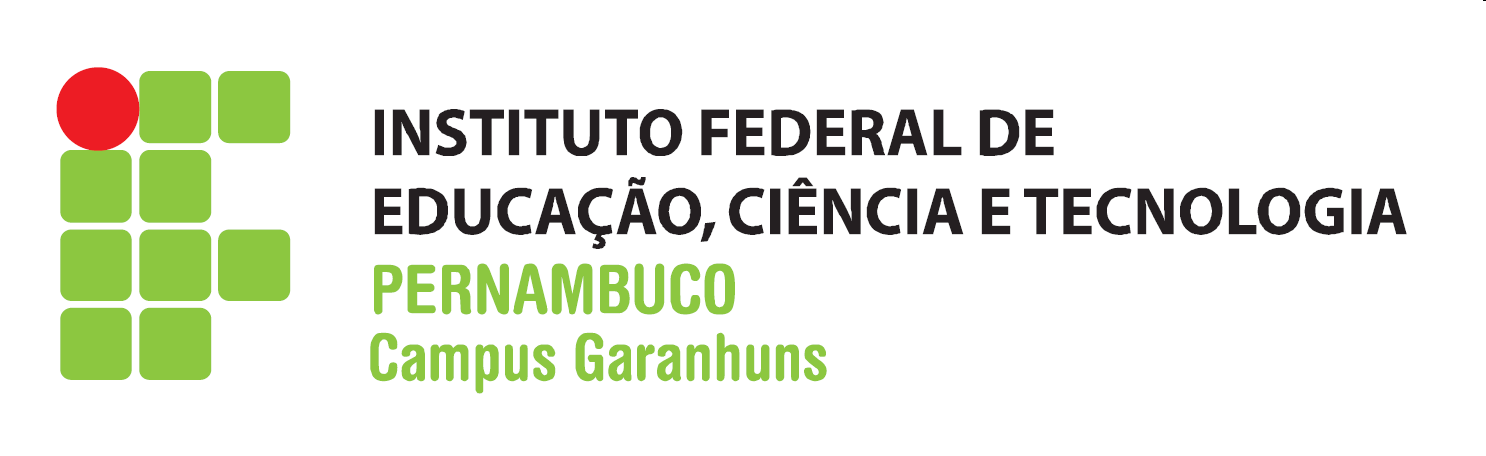 FORMULÁRIO DE ACOMPANHAMENTO DISCENTETERMO DE CIÊNCIA E RESPONSABILIDADEComprometo-me a informar a Coordenação de Apoio ao Ensino e ao Estudante (CAEE) qualquer alteração das informações acima relatadas, por meio do preenchimento de novo formulário.Autorizo, desde já, o acompanhamento do(a) estudante pelos profissionais que compõem a equipe de apoio ao ensino e ao estudante do IFPE – Campus Garanhuns (CAEE, Psicologia, Serviço Social, Pedagogia).Garanhuns, ____ de ____________________ de 20____.____________________________________________Assinatura do(a) responsável legal pelo(a) estudanteDados do(a) estudanteNome: __________________________________________________________________________Matrícula: _________________________ Curso/Turno: __________________________________Endereço: _______________________________________________________________________________________________________________________________________________________Telefone: _______________________ E-mail: __________________________________________Dados do(a) responsável legalNome: __________________________________________________________________________Grau de parentesco: ____________ RG: __________________ CPF: ________________________Telefone: _______________________ E-mail: __________________________________________O(A) estudante tem algum problema de saúde? Se sim, qual? Existe laudo médico? ____________________________________________________________________________________________O(A) estudante faz uso de alguma medicação regularmente? Se sim, especifique qual e os horários em que deve ser administrada. ______________________________________________________________________________________________________________________________________Existe alguma medicação que não possa ser recebida pelo(a) estudante? Se sim, qual? _________________________________________________________________________________________Alguma observação a detalhar? ______________________________________________________________________________________________________________________________________________________________________________________________________________________________________________________________________________________________________________________________________________________________________________________________________________________________________________________________________